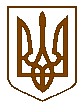 БУЧАНСЬКА     МІСЬКА      РАДАКИЇВСЬКОЇ ОБЛАСТІВ И К О Н А В Ч И  Й         К О М І Т Е ТР  І  Ш  Е  Н  Н  Я« 21  » лютого_2017 року                                                                                 № 65Про встановлення тарифів на послуги з утримання будинку та прибудинкової територіїдля мешканців багатоквартирного житлового будинку за адресою: м. Буча, вул. Вокзальна, 117що надаються ТОВ «Укр Житло Сервіс»Розглянувши лист ТОВ «Укр Житло Сервіс» від 13.02.2017 р. № 13/02/1 щодо встановлення тарифу на послуги з утримання будинку та прибудинкової території для мешканців багатоквартирного житлового будинку за адресою: м. Буча, вул. Вокзальна,117, враховуючи рішення, прийняте зборами співвласників щодо управління багатоквартирним будинком, оформленим протоколом від 04.02.2017р., керуючись «Порядком формування тарифів на послуги з утримання будинків і споруд та прибудинкових територій», затвердженим   постановою Кабінету Міністрів України від 01.06.2011 року № 869 «Про забезпечення єдиного підходу до формування тарифів на житлово-комунальні послуги», Порядком визначення виконавця  житлово-комунальних послуг, Законом України «Про особливості здійснення права власності у багатоквартирному будинку», враховуючи розрахунок тарифу ТОВ «Укр Житло Сервіс» на послуги з утримання будинку та прибудинкової території,  відповідно до Закону України  «Про житлово-комунальні послуги», керуючись Законом України  «Про місцеве самоврядування в Україні», виконавчий комітет Бучанської міської ради  ВИРІШИВ :1. Погодити перелік робіт (додаток 1) та встановити тариф на послуги з утримання будинку та прибудинкової території для мешканців багатоквартирного житлового будинку за адресою: м. Буча, вул.Вокзальна, 117, що надаються ТОВ «Укр Житло Сервіс» згідно додатку 2. 2. Рекомендувати ТОВ «Укр Житло Сервіс»  проводити перерахунки за ненадані або надані не в повному обсязі послуги.3. Дані тарифи вступають в дію з 01 березня 2017 року.4. Контроль за виконанням даного рішення покласти на  заступника міського голови за напрямком діяльності.Міський голова								А.П.ФедорукВ.о. керуючого справами							О.Ф.ПронькоПогоджено:Завідувач юридичним відділом						Т.О.ШаправськийВ.о. завідувача відділом економіки                                                           К.Д. ОлешкоЗавідувач відділом ЖКГ						             О.А. ДокайДодаток 1до рішення виконавчого комітету Бучанської міської ради № 65 від 21 лютого2017 рокуСтруктура, періодичність та строки надання послуг з утримання будинків і споруд та прибудинкових територій, які надає ТОВ «Укр Житло Сервіс»Додаток 2до рішення виконавчого комітету Бучанської міської ради № 65від 21 лютого  2017 рокуСкладові тарифу на послуги з утримання будинку,споруд та прибудинкової територіїНазва суб’єкта господарювання – виконавця послуг з утримання будинків і споруд та прибудинкових територій: ТОВ «Укр Житло Сервіс»Адреса будинку: м.Буча, вул.Вокзальна, 117Найменування послугПериодичність та строки надання послугПрибирання прибудинкової території (ручним та механізованим способами) Щоденно Прибирання сходових кліток (ручним та механізованим способами) Сухе прибирання та видалення павутиння - 1 раз на тиждень; Вологе прибирання підлоги, підвіконь, поручнів, плінтусів  - 2 рази на тиждень; Миття вікон зсередини – два рази на рік Вивезення побутових відходів (збирання, зберігання, перевезення, перероблення, утилізація, знешкодження та захоронення) Щоденно, окрім неділі Технічне обслуговування внутрішньобудинкових систем гарячого, холодного водопостачання, водовідведення, теплопостачання, зливової каналізаціїПлановий обхід підвального приміщення та технічного поверху будинку з метою контролю та  виявлення несправностей, огляд систем і мереж, підтримка їх у робочому стані, регулярне виконання  профілактичних робіт – два рази на тиждень; Цілодобове аварійне обслуговування інженерних мереж і систем будинкуОсвітлення місць загального користування і підвальних приміщень та підкачування води Цілодобово Технічне обслуговування та поточний ремонт мереж електропостачання та електрообладнання, систем протипожежної автоматики та димовидалення, а також за наявності інших внутрішньобудинкових інженерних системПлановий обхід підвального приміщення та технічного поверху будинку з метою контролю та  виявлення несправностей, огляд систем і мереж, підтримка їх у робочому стані, регулярне виконання  профілактичних робіт – два рази на тиждень; Цілодобове аварійне обслуговування інженерних мереж і систем будинкуОбслуговування димових та вентиляційних каналів Профілактичні роботи - два рази на рік Поливання дворів, клумб та/або газонів У разі необхідності Прибирання і вивезення снігу, посипання частини прибудинкової території, призначеної для проходу та проїзду частини прибудинкової території протиожеледними сумішами (зимове прибирання) У разі необхідності Експлуатація номерних знаків на будинках У разі необхідності Дератизація У разі необхідності Дезінсекція У разі необхідності Технічне обслуговування КНС (каналізаційна насосна станція)Плановий обхід КНС з метою контролю та виявлення несправностей, огляд насосів, підтримка їх в робочому стані, регулярне виконання профілактичних робіт – один раз на тиждень. Цілодобове аварійне обслуговування КНС.Поточний ремонт конструктивних елементів, внутрішньобудинкових систем гарячого і холодного водопостачання, водовідведення, централізованого опалення та зливової каналізації і технічних пристроїв будинків та елементів зовнішнього упорядження У разі необхідності № п/пНайменування послугиВартість, грн./м21Прибирання прибудинкової території ручним та механізованим способом0,92862Прибирання сходових кліток ручним та механізованим способом0,83093Вивезення твердих побутових відходів (збирання, зберігання, перевезення, перероблення, утилізація, знешкодження та захоронення)0,87984Технічне обслуговування КНС0,26885Експлуатація номерних знаків0,01966Освітлення місць загального користування і підвальних приміщень та підкачування води0,39107Технічне обслуговування внутрішньобудинкових систем гарячого, холодного водопостачання, водовідведення, теплопостачання, зливової каналізації0,39108Дератизація0,01719Дезінсекція0,017110Обслуговування димових та вентиляційних каналів0,048911Технічне обслуговування та поточний ремонт мереж електропос-тачання та електрообладнання, систем протипожежної автоматики та димовидалення, а також за наявності інших внутрішньобудинкових інженерних систем0,488812Поточний ремонт конструктивних елементів, внутрішньобудинко-вих систем гарячого і холодного водопостачання, водовідведення, теплопостачання та зливової каналізації і технічних пристроїв будинку та елементів зовнішнього упорядження0,217713Поливання дворів, клумб і газонів0,048914Прибирання і вивезення снігу, посипання призначеної для проходу та проїзду частини прибудинкової території протиожеледними сумішами (зимове прибирання)0,024415Прибуток (Рентабельність 5%)0,228616Тариф 1 м2 на утримання будинку і споруд та прибудинкової території4,8017Тариф 1 м2 на утримання будинку і споруд та прибудинкової території для комерційних приміщень5,73